Бюджетное профессиональное образовательное учреждение Омской области «Седельниковский агропромышленный техникум»Кроссворд на тему: «Система питания двигателя от газобаллонной установки »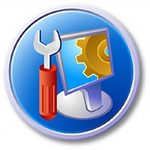 Автор-составитель: Баранов Владимир Ильичмастер производственного обученияпервой квалификационной категорииСедельниково село Омская область  2020-2021 учебный годДля общего развития обучающихся, для проведения внеклассных мероприятий, викторин, выполнения внеаудиторной самостоятельной работы.Кроссворд  на тему:  «Система питания двигателя от газобаллонной установки»Вопросы:По горизонтали:1 –  деталь вентиля.2 –  драгоценный блестящий металл серовато – белого цвета.3 –  воинское подразделение.4 –  роман А.Фадеева.5 –  мужское имя: (греческое) славный.6 –  деталь электромагнитного запорного клапана.7 –  австралийское сумчатое млекопитающее.8 –  машина для удаления пыли посредством засасывания.9 –  море Северного Ледовитого океана.10 –  благороднейшее оружие.11 –  комплекс спортивных сооружений в Москве.12 –  деталь газобаллонной установки для сжиженного газа.13 –  город в России, Магаданской обл.По вертикали:1 –  деталь газобаллонной установки.2 –  деталь электромагнитного запорного клапана.8 –  деталь электромагнитного запорного клапана.14 –  деталь газобаллонной установки для сжиженного газа.15 –  деталь электромагнитного запорного клапана.16 –  человек, полный оптимизма.17 –   основатель и руководитель Московского Исторического музея (1883 г.).18 –  кристаллогидрат сульфата двухвалентного металла.19 –  денежный документ, содержащий распоряжение одного кредитного учреждения другому  об уплате кому-нибудь определенной суммы.20 –  деталь газобаллонной установки для сжиженного газа.21 –  деталь газобаллонной установки для сжиженного газа.Ответы на вопросы:По горизонтали: 1 – маховик, 2 – серебро, 3 – отряд, 4 – разгром, 5 – евдоким, 6 – отстойник, 7 - кенгуру,   8 – пылесос,  9 – карское, 10 – доброта ,  11 – лужники ,  12 – вентиль ,  13 – анадырь.По вертикали:  1 – мембрана , 2 – сердечник,  8 – прокладка,  14 – карбюратор – смеситель, 15 – коромысло,  16 – оптимист,  17 – забелин,  18 – купорос , 19 – аккредетив , 20 – испаритель , 21 – указатель.Источники:Материаловедение и слесарное дело : учебник / Ю.Т. Чумаченко, Г.В. Чумаченко. – 2 – е изд., стер. – Москва : КНУРС, 2020. – 294 с. – (Среднее профессиональное образование).Ожегов С. И.  Словарь русского языка: Ок. 57000 слов / под ред. Чл. – корр. АН СССР Н. Ю. Шведовой. – 18 –е изд., стереотип. – М.: Рус. Яз., 1987. – 797 с.Устройство автомобиля: учебник для учащихся автотранспортных техникумов /Е.Я. Тур, К.Б. Серебряков, Л.А. Жолобов. – М.: Машиностроение, 1990. 352 с.: ил.Полосков В.П., Лещев П.М., Хартанович В.Н. Устройство и эксплуатация автомобилей: учебное пособие. – 3-е изд., перераб. – М.: ДОСААФ, 1987. – 318 с., ил.Интернет источники:Изображение – режим доступа:https://www.syl.ru/misc/i/ai/339261/1977565.jpgВикипедия - аккредетив - [Электронный ресурс]  режим доступа: https://ru.wikipedia.org/wiki/%D0%90%D0%BA%D0%BA%D1%80%D0%B5%D0%B4%D0%B8%D1%82%D0%B8%D0%B2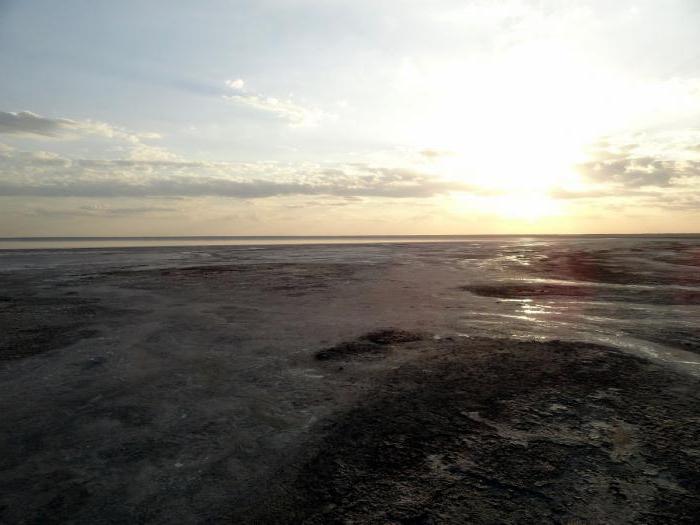 141152163417518619207218910111213